Identity-Card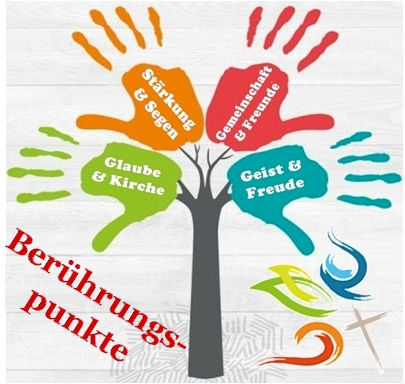 vonNameGruppeIdentity-CardvonNameGruppe